Paper Shapes Paper Rectangles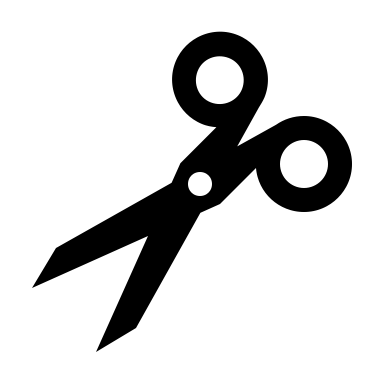 Paper Shapes (cont’d)Paper SquarePaper Shapes (cont’d)Paper Strips